Date: ____________L.O. create a travel diary for Paddington’s trip to Australia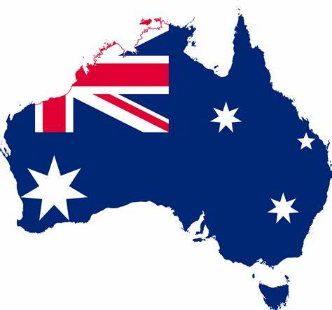 Continent 1: Paddington has landed in _____________________Here is a picture of Paddington travelling through _____________	Date: ____________L.O. create a travel diary for Paddington’s trip to AustraliaDate: ____________L.O. create a travel diary for Paddington’s trip to AustraliaContinent 1: Paddington has landed in ___________________.Here is a picture of Paddington travelling through _____________